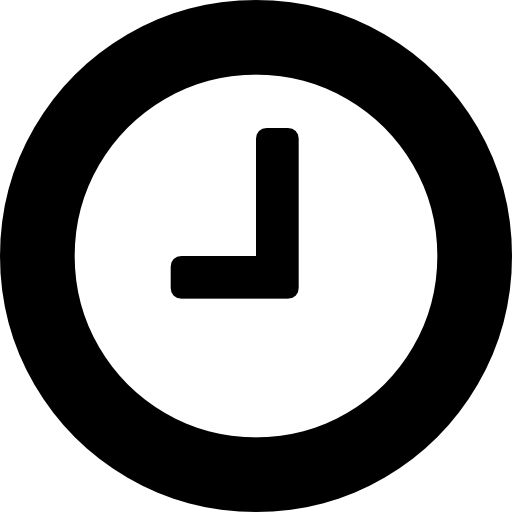 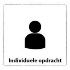 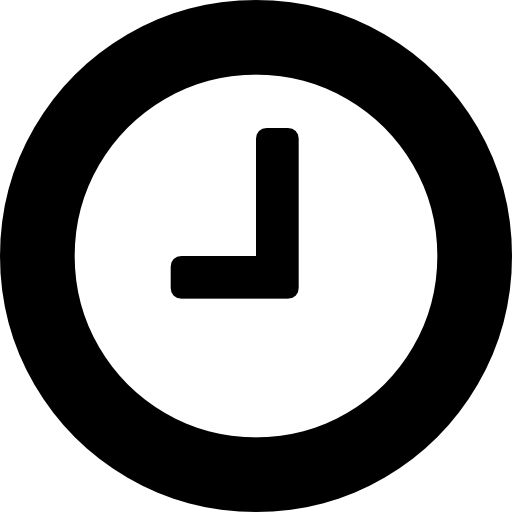 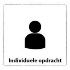 Voor je ligt de eindopdracht 2 van het vak Tussen Productie en Verkoop. Een deel van deze eindopdracht ga je thuis uitvoeren. Volgende week heb je een eigen gemaakte cup cake mee waar je verder mee werkt tijdens de eindopdracht.De opdracht wordt opgesplitst in twee delen:Voorbereiding thuisUitvoering op school: opdracht 1, 2, 3, 4 		In de opdracht die je op school gaat uitvoeren maak je verschillende berekeningen, geef je een advies over een verpakking en bereken je een bestelling.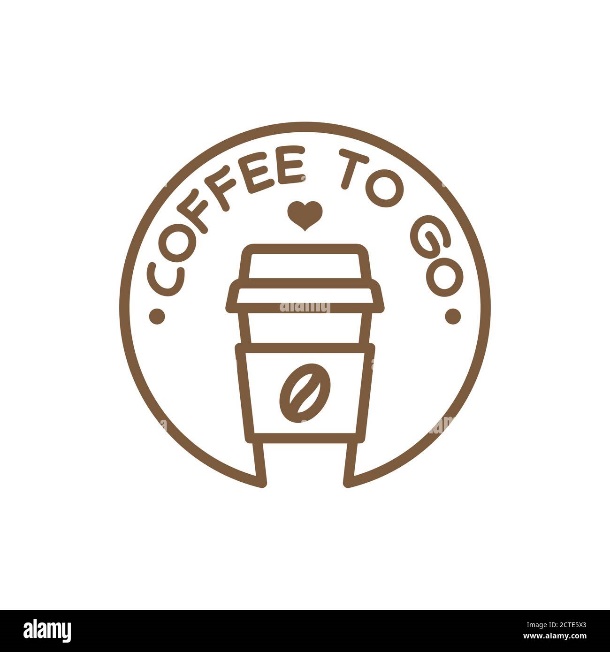 Beginsituatie:Je werkt bij het bedrijf  Coffee to go. Zij verkopen koffie, maar daarnaast willen ze ook een klein assortiment zoete cakes en koeken aanbieden. Jij gaat een cup cake voor hun ontwikkelen. Voordat je begint met de bereiding van de cup cakes lees je eerst de onderstaande opdracht goed door. Bekijk ook de beoordelingspunten. Zo weet je waar je cup cakes en filmpje aan moet voldoen.Voorbereidende opdrachten:Bak van de cup cake mix 4 mooie gelijke cup cakes.Volg hiervoor het recept wat je gekregen hebt bij de cup cakes.Geef in het filmpje minimaal 1 tip voor het bakken van cup cakes.Tijdens het maken van het beslag en het maken van de cup cakes film je de handelingen.Hiervan maak je een duidelijke instructie film.Het filmpje mag maximaal 2 minuten duren.Neem 1 cup cake mee naar de les waarop de eindopdracht ingeplant is.Beoordelingspunten:Je maakt een instructie filmpje voor de bereiding van cup cakesJe laat in het filmpje duidelijke de stappen van de bereiding zien. Denk hierbij aan de stappen die je ook leest in de procesbeschrijvingJe filmpje is kort: maximaal 2 minutenJe bent zelf zichtbaar in beeldJe laat duidelijk het eindresultaat zien: 4 gelijke cup cakes Inleveren:Lever het filmpje in via het inleverpunt bij opdrachten TPV. Zorg ervoor dat je het filmpje maakt met je camera. Filmpjes van Whatsapp kan het programma niet afspelen.Neem 1 cup cake mee naar de les waarop de eindopdracht afgenomen gaat worden.Voor je ligt de eindopdracht 2 van het vak Tussen Productie en Verkoop. Een deel van deze eindopdracht heb je thuis uitgevoerd. Vandaag heb je een cup cake mee naar school genomen. Daarmee voer je de andere opdrachten uit.Beginsituatie:Je hebt thuis een cup cake ontwikkelt voor Coffee to go. Vandaag ga je verder met de ontwikkeling van dit product. Veel van de klanten van coffee to go willen weten hoeveel kilocalorieën zij binnen krijgen wanneer ze een cup cake en een cappuccino gebruiken als tussendoortje. Je ontwikkelt een nieuwe verpakking en geeft advies over een verpakking.Je zorgt ervoor dat de voorraad op pijl is en voert een bestelling uit.Opdracht 1: kilocalorieën berekenenBereken de kilocalorieën van vier cup cakes.Bereken de kilocalorieën per cup cake.1 cup cake weegt 40 gram.Bereken daarnaast de kilocalorieën van een cappuccino. 1 cappuccino is 200 ml = 260 gram.Gebruik voor de berekening de voedingswaardetabellen.Vul de berekeningen in de beide tabel in. Bereken de totale hoeveelheid kcal wanneer een klant een cappuccino en een cup cake eet. Laat de berekening zien. Rond af op een geheel getalOpdracht 2: advies voor verpakking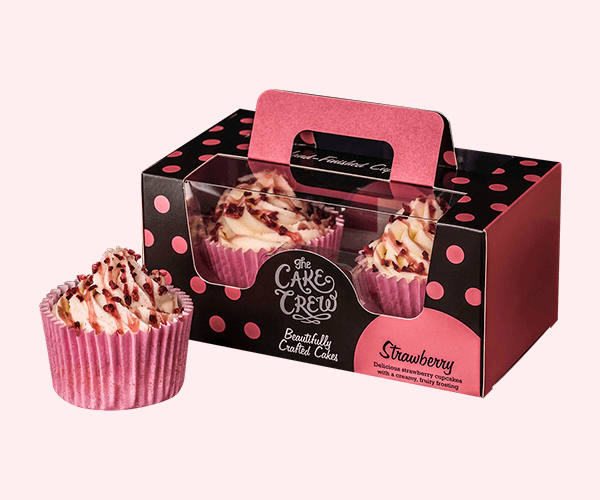 In het lokaal liggen 3 verschillende verpakkingen klaar. Jij kies een verpakking welke jij het meest geschikt vindt.Houd rekening met de volgende punten:Cup cake moet goed beschermd zijnCup cake moet makkelijk uit te pakken zijnHygiëne Logo moet duidelijk zichtbaar zijnBij de keuze van de verpakking houd je rekening met het milieuLeg uit welke verpakking jij adviseert en waarom jij deze verpakking zou adviseren. Gebruik hiervoor de voorwaarden waaraan de verpakking moet voldoen (zie punten hierboven)Ik adviseer verpakking ….. omdatDEZE OPDRACHT VOER JE UIT OP JE LAPTOP - > voer eerst opdracht 4 uitOpdracht 3: Verpakking voor één cup cakeOp de volgende pagina staat informatie die je op een verpakking kunt vinden. Op pagina 7 is een verpakking afgebeeld voor 1 cup cake. Vul de verpakking aan met de gegevens die in de tabel staan op pagina 6.Maak een keuze uit de informatie die in de onderstaande tabel staatGebruik alleen de gegevens die verplicht op de verpakking moeten staanSleep de symbolen en informatie op de verpakking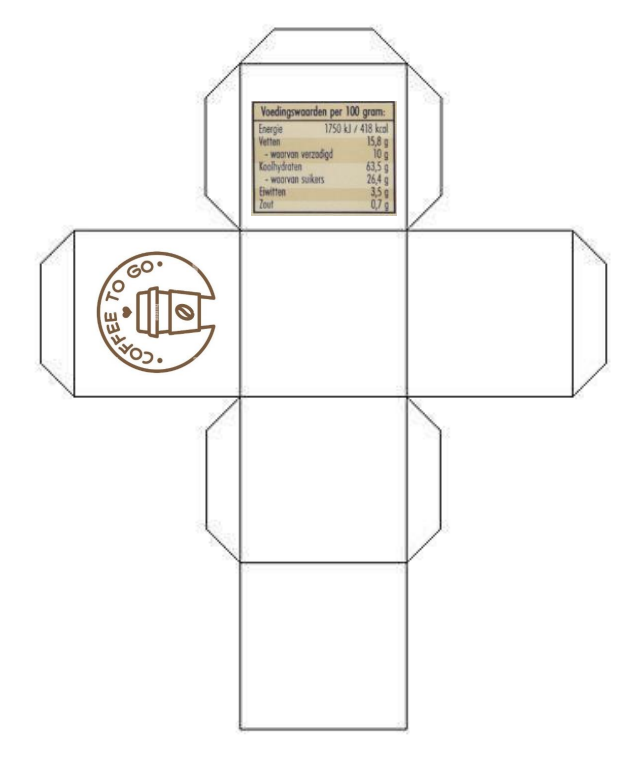 Opdracht 4: Voorraad checken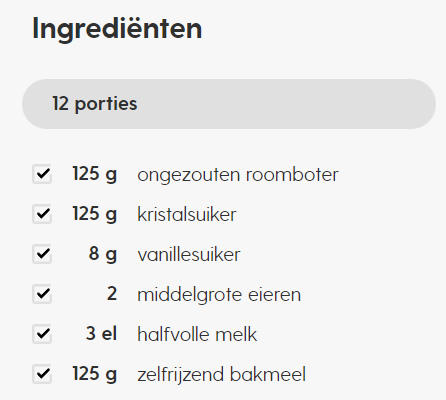 Om morgen een grote cup cake bestelling te kunnen maken, moet je de voorraad controleren en in dien nodig een bestelling plaatsen. Je houdt rekening met de voorraad die aanwezig is. Houdt rekening met de verpakkingseenheden die vermeld staan in de tabel.Zorg voor een minimale voorraad.Gebruik het basisrecept dat je hiernaast ziet staan. Vul de tabel verder in.De bestelling die je hebt binnen gekregen is voor 250 cup cakes. Het basisrecept is voor 12 cup cakes.Schrijf je berekening op.Rond op het laatst af naar boven -> op een geheel getal.LAAT NA HET MAKEN VAN DE BEREKENING DE TABEL CONTROLEREN DOOR DE DOCENTSchrijf in de tabel de grondstof het artikelnummer en het aantal besteleenheden van de grondstoffen die moeten worden besteld om voldoende voorraad en grondstoffen te hebben voor de bestelling. 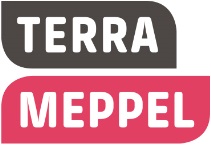 Vak: TPVPTA-code: PTA-code: PTA-code: PTA-code: Leerjaar: 4Niveau: GLTotaal te behalen punten: Behaalde punten:Cijfer:Toegestane materialen:  laptop, pen, rekenmachineToegestane materialen:  laptop, pen, rekenmachineToegestane materialen:  laptop, pen, rekenmachineToegestane materialen:  laptop, pen, rekenmachineNaam:Dit heb je nodig voor opdracht 1:Van school krijg je een mix voor cup cakes waar je zelf nog een paar ingrediënten aan toe moet voegenTelefoon om een kort instructiefilmpje op te nemenDit laat je zien:Het bakken van een cup cakeEen instructiefilmpjeDit ga je doen: (aan de slag)Je maakt minimaal 4 gelijke cup cakesJe maakt een instructie filmpje over de bereiding van cup cakesDit ga je doen: (aan de slag)Je maakt minimaal 4 gelijke cup cakesJe maakt een instructie filmpje over de bereiding van cup cakesDit ga je doen: (aan de slag)Je maakt minimaal 4 gelijke cup cakesJe maakt een instructie filmpje over de bereiding van cup cakesDit heb je nodig voor de volgende opdrachten1 zelfgemaakte cup cakeRekenmachineLaptopPen Dit laat je zien:Dat je informatie uit een voedingswaarde tabel kunt halen en daarmee een berekening kunt makenDat je een advies kunt geven over de juiste verpakkingDat je de juiste gegevens op een verpakking voor een cup cake kunt zettenDat je voorraad op pijl kunt houdenDit ga je doen: (aan de slag)je maakt een berekeningje zet de juiste gegevens op een verpakkingje plaatst een bestellingDit ga je doen: (aan de slag)je maakt een berekeningje zet de juiste gegevens op een verpakkingje plaatst een bestellingDit ga je doen: (aan de slag)je maakt een berekeningje zet de juiste gegevens op een verpakkingje plaatst een bestellingVoedingswaardetabel cup cakesVoedingswaardetabel cup cakesVoedingswaardetabel cup cakesVoedingswaardetabel cup cakesvoedingswaarden per 100 gramvoedingswaarden per 100 gramper 4 cup cakesPer cup cakeenergie1554 kJ371 kcalvetwaarvan verzadigd17  g7,4 gkoolhydraten waarvan suikers 47 g26 geiwitten6,6 gzout 0,53gVoedingswaardetabel cappuccinoVoedingswaardetabel cappuccinoVoedingswaardetabel cappuccinoVoedingswaardetabel cappuccinovoedingswaarden per 125 gram voedingswaarden per 125 gram Per cappuccino Per cappuccino energie39 kcalvetwaarvan verzadigd2,1 g1,4 gkoolhydraten waarvan suikers 2,9 g2,9 geiwitten2,3 gzout 0,07 g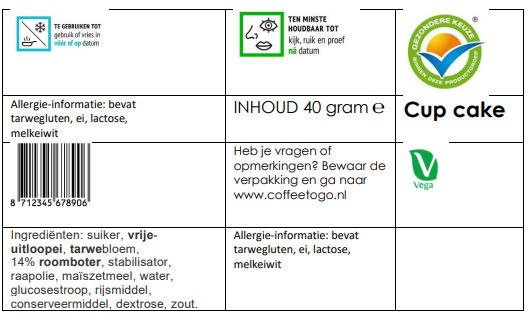 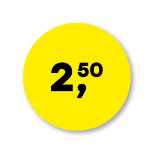 Benodigd 12 cup cakesGrondstof Benodigd / cup cake Benodigd / 250 cup cakes125 grOngezouten boter125 gr Kristalsuiker8 grVanillesuiker2Eieren125 gram Zelfrijzend bakmeel3 el (= 25 ml)melkgrondstofartikel nummerbesteleenheidminimalevoorraadmaximale voorraadaanwezige voorraadroomboter ongezouten854211 kg 0,5 kg5 kg0,8 kgkristalsuiker354611 eenheid = 8x 750 gr2 kg12 kg4 kgvanillesuiker374611 eenheid = 750 gr350 gr1,5 kg170 grpatentbloem774531 eenheid = 5 kg2,5 kg10 kg3 kgzelfr.bakmeel799481 eenheid = 5 kg2,5 kg10 kg3 kgeieren016521 eenheid= 90 stuks30 stuks180 stuks70 stuksmelk438071 L1 L5 L1.5 Lgrondstofartikelnummeraantal besteleenheden